Y6 World War II Knowledge organiser  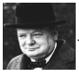 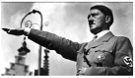 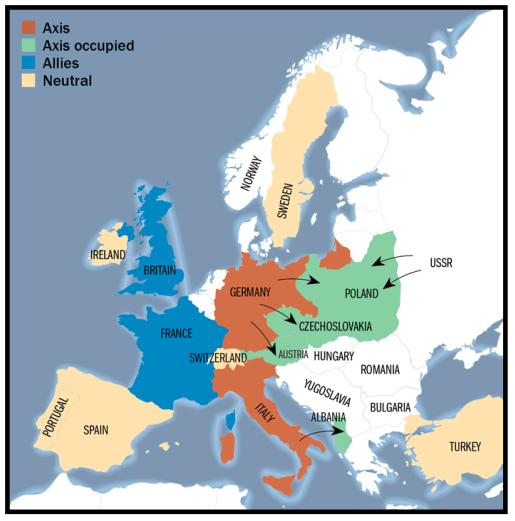 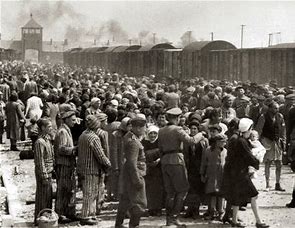 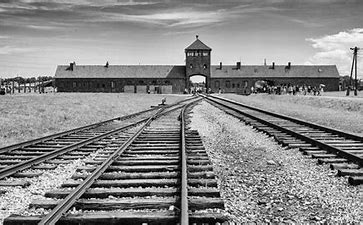 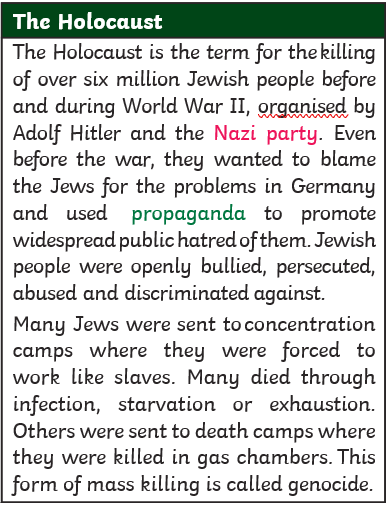 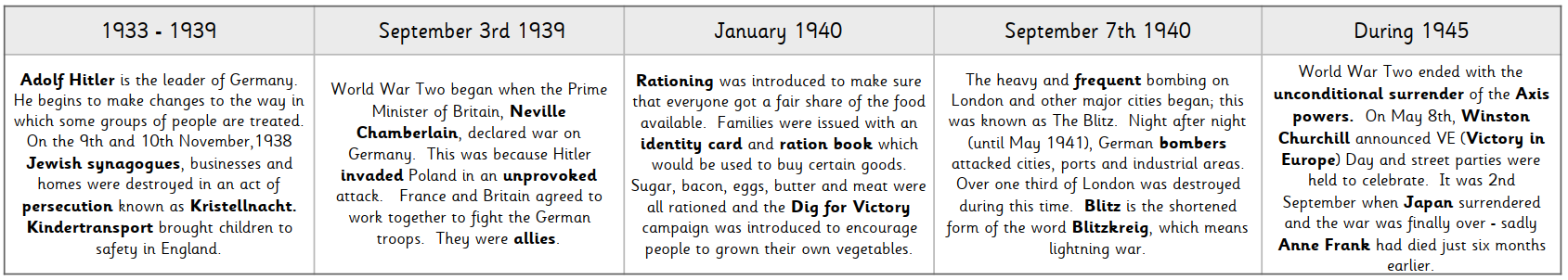 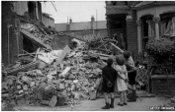 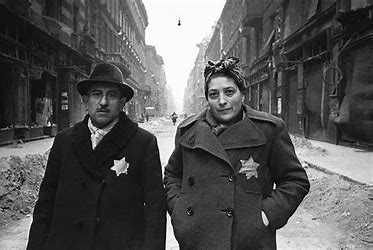 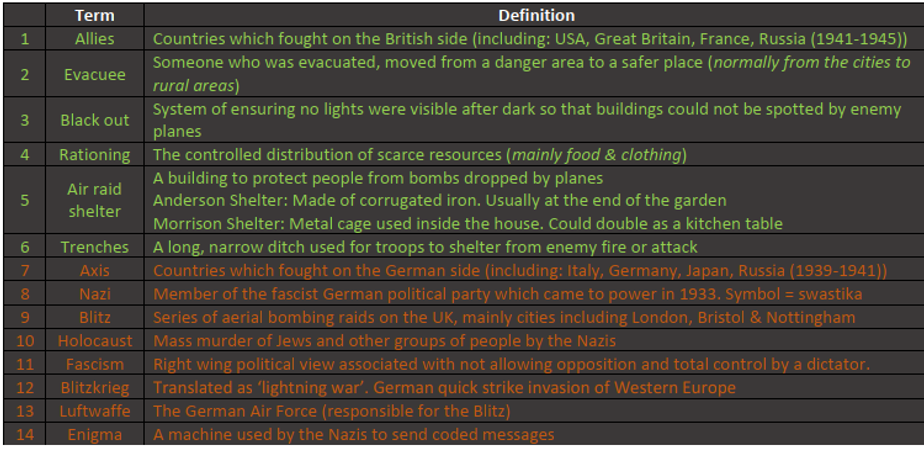 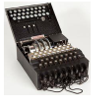 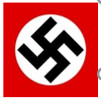 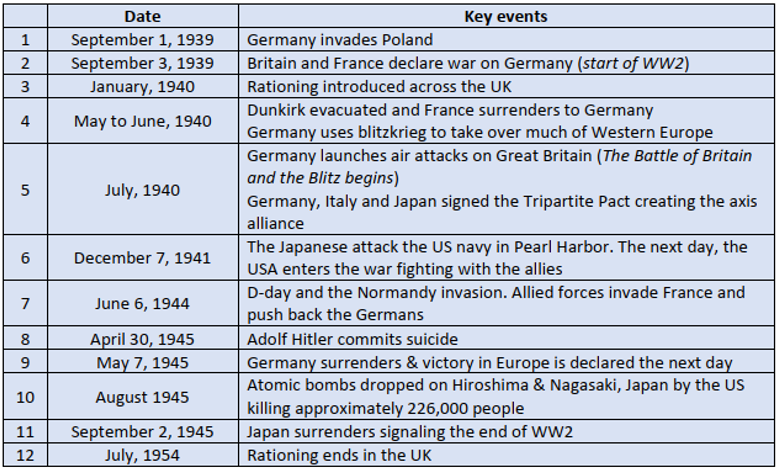 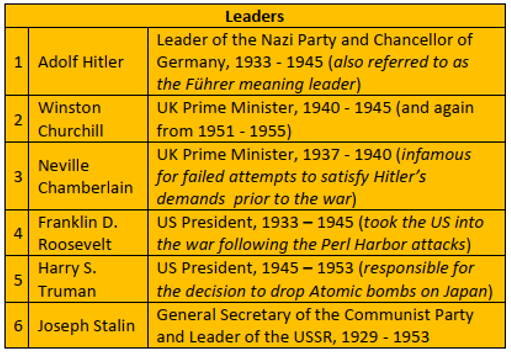 